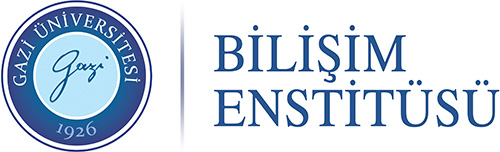 DÖNEM PROJESİ KONUSU DEĞİŞTİRME FORMUDÖNEM PROJESİ KONUSU DEĞİŞTİRME FORMUDÖNEM PROJESİ KONUSU DEĞİŞTİRME FORMUDÖNEM PROJESİ KONUSU DEĞİŞTİRME FORMUDÖNEM PROJESİ KONUSU DEĞİŞTİRME FORMUDÖNEM PROJESİ KONUSU DEĞİŞTİRME FORMUDÖNEM PROJESİ KONUSU DEĞİŞTİRME FORMUÖğrencinin;Öğrencinin;Öğrencinin;Öğrencinin;Öğrencinin;Öğrencinin;Öğrencinin;NumarasıeeeeeeeeeeTarih …./…./202…Öğrenci İmzasıAdı SoyadıTarih …./…./202…Öğrenci İmzasıAna Bilim DalıTarih …./…./202…Öğrenci İmzasıProgramı  Tezsiz Yüksek Lisans  Tezsiz Yüksek Lisans  Tezsiz Yüksek Lisans  Tezsiz Yüksek Lisans  Tezsiz Yüksek Lisans (Uzaktan Öğretim)  Tezsiz Yüksek Lisans (Uzaktan Öğretim)Dönem Projesi Bilgileri;Dönem Projesi Bilgileri;Dönem Projesi Bilgileri;Dönem Projesi Bilgileri;Dönem Projesi Bilgileri;Dönem Projesi Bilgileri;Dönem Projesi Bilgileri;Mevcut Dönem Projesi KonusuMevcut Dönem Projesi KonusuMevcut Dönem Projesi KonusuMevcut Dönem Projesi KonusuYeni Dönem Projesi KonusuKonusuKonusuKonusu (İngilizce)Konusu (İngilizce)Ana Bilim Dalı ve AlanıAna Bilim Dalı ve AlanıAnahtar KelimelerAnahtar KelimelerKeywordsKeywordsÇalışmayı Destekleyen Kurum ya da Kuruluşlar Çalışmayı Destekleyen Kurum ya da Kuruluşlar                                                                                  Tarih:…../…../202..                                                                                 Tarih:…../…../202..                                                                                 Tarih:…../…../202..                                                                                 Tarih:…../…../202..                                                                                 Tarih:…../…../202..                                                                                 Tarih:…../…../202..                                                                                 Tarih:…../…../202..Danışmanın İmzasıDanışmanın İmzasıDanışmanın İmzasıAna Bilim Dalı Başkanı İmzasıAna Bilim Dalı Başkanı İmzasıAna Bilim Dalı Başkanı İmzasıAna Bilim Dalı Başkanı İmzasıDanışman Unvanı, Adı ve SoyadıDanışman Unvanı, Adı ve SoyadıDanışman Unvanı, Adı ve SoyadıDanışman Unvanı, Adı ve SoyadıAna Bilim Dalı Başkanı Unvanı, Adı ve SoyadıAna Bilim Dalı Başkanı Unvanı, Adı ve SoyadıAna Bilim Dalı Başkanı Unvanı, Adı ve SoyadıENSTİTÜ YÖNETİM KURULUENSTİTÜ YÖNETİM KURULUENSTİTÜ YÖNETİM KURULUENSTİTÜ YÖNETİM KURULUENSTİTÜ YÖNETİM KURULUENSTİTÜ YÖNETİM KURULUTarih:….../….../202…UYGUNDUR.UYGUNDUR.UYGUNDUR.UYGUNDUR.UYGUNDUR.UYGUNDUR.UYGUNDUR.UYGUN DEĞİLDİR.UYGUN DEĞİLDİR.UYGUN DEĞİLDİR.UYGUN DEĞİLDİR.UYGUN DEĞİLDİR.UYGUN DEĞİLDİR.UYGUN DEĞİLDİR.Enstitü MüdürüEk-2 Dönem Projesi etik sözleşmesiEk-2 Dönem Projesi etik sözleşmesiEk-2 Dönem Projesi etik sözleşmesiEk-2 Dönem Projesi etik sözleşmesiEk-2 Dönem Projesi etik sözleşmesiEk-2 Dönem Projesi etik sözleşmesiEk-2 Dönem Projesi etik sözleşmesiÇalışma Yöntemi, Planı ve Mevcut İmkânlarÇalışma Yöntemi, Planı ve Mevcut İmkânlarÇalışma Yöntemi, Planı ve Mevcut İmkânlar(Geniş kapsamlı olarak yazınız)(Geniş kapsamlı olarak yazınız)(Geniş kapsamlı olarak yazınız)KaynaklarKaynaklarKaynaklar(Geniş kapsamlı olarak yazınız)(Geniş kapsamlı olarak yazınız)(Geniş kapsamlı olarak yazınız)Dönem Projesi Konusuna İlişkin Anabilim Dalında Benzer Araştırmalar Yapıldı mı?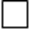                 EVET                           HAYIR Dönem Projesi Konusuna İlişkin Anabilim Dalında Benzer Araştırmalar Yapıldı mı?                EVET                           HAYIR Dönem Projesi Konusuna İlişkin Anabilim Dalında Benzer Araştırmalar Yapıldı mı?                EVET                           HAYIR Yanıtınız EVET ise;Yanıtınız EVET ise;Yanıtınız EVET ise;1.Dönem Projesinin Konusu1.Öğrencinin Adı Soyadı1.Danışmanı2.Dönem Projesinin Konusu2.Öğrencinin Adı Soyadı2.Danışmanı3.Dönem Projesinin Konusu3.Öğrencinin Adı Soyadı3.DanışmanıDÖNEM PROJESİ ETİK SÖZLEŞMESİDÖNEM PROJESİ ETİK SÖZLEŞMESİ - Dönem Projesi çalışmamda etik kurul veya etik komisyon izni gerekli değildir. - Dönem Projesi çalışmamda etik kurul veya etik komisyon izni gerekli değildir. - Dönem Projesi çalışmamda etik kurul izni gereklidir ve alınacaktır. - Dönem Projesi çalışmamda etik kurul izni gereklidir ve alınacaktır. - Dönem Projesi çalışmamda etik komisyon izni gereklidir ve alınacaktır. - Dönem Projesi çalışmamda etik komisyon izni gereklidir ve alınacaktır. - Dönem Projesi çalışmamda etik kurul / etik komisyon izni alınmıştır. - Dönem Projesi çalışmamda etik kurul / etik komisyon izni alınmıştır.         Gazi Üniversitesi Bilişim Enstitüsü lisansüstü öğrencisi olarak, dönem projesi danışmanımın rehberliğinde;         Gazi Üniversitesi Bilişim Enstitüsü lisansüstü öğrencisi olarak, dönem projesi danışmanımın rehberliğinde;1- Dönem projesi önerisinde belirttiğim etik kurul / etik komisyon iznini, kurallara uygun şekilde alacağımı,1- Dönem projesi önerisinde belirttiğim etik kurul / etik komisyon iznini, kurallara uygun şekilde alacağımı,2- Dönem projesi önerisinde belirttiğim etik kurul / etik komisyon iznini, tez çalışmasına başlamadan önce alacağımı,2- Dönem projesi önerisinde belirttiğim etik kurul / etik komisyon iznini, tez çalışmasına başlamadan önce alacağımı,3- Almış olduğum etik kurul veya etik komisyon iznine bağlı kalacağımı, çalışmamda yapılacak olan ve ilgili kurulları bilgilendirmeyi gerektirecek değişikliklerde, gerekli bilgilendirmeyi etik kurul veya etik komisyona uygun şekilde yapacağımı,3- Almış olduğum etik kurul veya etik komisyon iznine bağlı kalacağımı, çalışmamda yapılacak olan ve ilgili kurulları bilgilendirmeyi gerektirecek değişikliklerde, gerekli bilgilendirmeyi etik kurul veya etik komisyona uygun şekilde yapacağımı,4- Dönem Projesi çalışması ile ilgili herhangi bir değişiklikte, etik kurul veya etik komisyonu bilgilendirme sorumluluğunun tarafımda olduğunu;Kabul ve taahhüt ediyorum.4- Dönem Projesi çalışması ile ilgili herhangi bir değişiklikte, etik kurul veya etik komisyonu bilgilendirme sorumluluğunun tarafımda olduğunu;Kabul ve taahhüt ediyorum.Tarih:…../…../202…Öğrenci İmzasıDanışmanın İmzasıÖğrencinin Adı ve SoyadıDanışmanın Unvanı, Adı ve Soyadı